РОССИЙСКАЯ ФЕДЕРАЦИЯ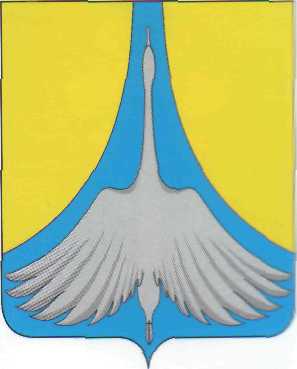 АДМИНИСТРАЦИЯ СИМСКОГО ГОРОДСКОГО ПОСЕЛЕНИЯАШИНСКОГО МУНИЦИПАЛЬНОГО РАЙОНАЧЕЛЯБИНСКОЙ  ОБЛАСТИП О С Т А Н О В Л Е Н И Е ___________________________________________________________________________________________________________________О начале приема предложений от населения по мероприятиям, которые целесообразно реализовать на выбранной территории Симского городского поселения, участвующей во Всероссийском конкурсе на право получения поддержки в целях реализации лучших проектов создания комфортной городской среды в муниципальных образованиях, имеющих статус исторических поселений и малых городов	Руководствуясь Федеральным Законом от 06 октября 2003 г. № 131-ФЗ «Об общих принципах организации местного самоуправления РФ», Постановлением Правительства Российской Федерации от 7 марта 2018 г. № 237 «Об утверждении Правил предоставления средств государственной поддержки из федерального бюджета бюджетам субъектов Российской Федерации для поощрения муниципальных образований - победителей Всероссийского конкурса лучших проектов создания комфортной городской среды»,    Уставом Симского городского поселения.ПОСТАНОВЛЯЮ:1. Администрации Симского городского поселения начать прием предложений от населения по мероприятиям, которые целесообразно реализовать на выбранной общественной территории, принимающей участие во Всероссийском конкурсе на право получения поддержки в целях реализации лучших проектов создания комфортной городской среды в муниципальных образованиях, имеющих статус исторических поселений и малых городов.2. Определить пункт сбора предложений от населения по мероприятиям, которые целесообразно реализовать на выбранной общественной территории:- администрация Симского городского поселения: Челябинская область, Ашинский район, г. Сим, ул. Пушкина, д. 6, каб.201.3. Настоящее постановление подлежит официальному опубликованию на сайте администрации Симского городского поселения www.gorodsim.ru.4. Контроль исполнения настоящего постановления возложить на ВрИП главы Симского городского поселения Гафарова Р.Р.ВрИП главы Симского городского поселения				      Р.Р. ГафаровИсполнитель: ведущий специалист эк. отдела                                                                                                                           К.В. Козлова                                                                                                    ОТПЕЧАТАНО – 5 экз.1 экз. – в дело администрации (2 шт.)2 экз. – в бухгалтерию (1 шт.)3 экз. – заместителю Главы Симского городского поселения (2 шт.)СОГЛАСОВАНО:Зам. Главы Симского городского поселения                                                                      Р.Р. Гафаров							УТВЕРЖДЕНО:							постановлением администрации							Симского городского поселения							от 28.02.2020 № 30Рабочая группа по контролю и сбору информации для участия во Всероссийском конкурсе на право получения поддержки в целях реализации лучших проектов создания комфортной городской среды в муниципальных образованиях, имеющих статус исторических поселений и малых городов по Симскому городскому поселениюПредседатель рабочей группы:Гафаров Р.Р. – заместитель Главы Симского городского поселенияЧлены рабочей группы:Яровикова И.В. – председатель Совета депутатов СГП;Дромашко Ю.Е. – заместитель главы администрации СГП;Волкова Е.Н. – начальник ЭО Администрации СГП; Вершков С.Н. – начальник отдела РИиБ Администрации СГП;Козлова К.В.  – ведущий специалист ЭО Администрации СГП;Сулимов С.Г. – директор МКУ «СГДК»;Мошкин С.Л. – директор МКУ «СК им. Г.М. Пузикова»;Енбеков С.Н. – директор ООО «Симское ЖКХ» (по согласованию);Ширшов А.Г. – депутат Совета депутатов СГП;Джабраилов А.Ш. – депутат Совета депутатов СГП.от 03.04.2020   № 47